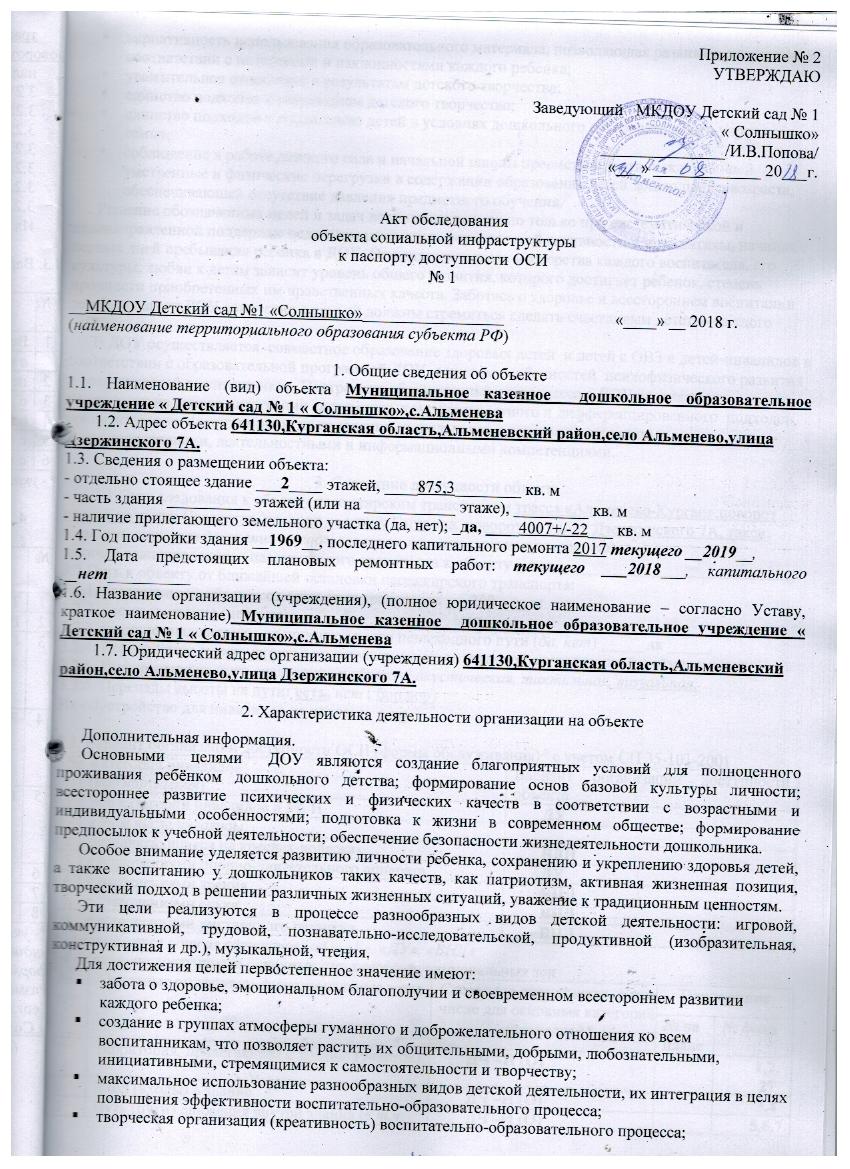 вариативность использования образовательного материала, позволяющая развивать творчество в соответствии с интересами и наклонностями каждого ребенка;уважительное отношение к результатам детского творчества;единство подходов к результатам детского творчества;единство подходов к воспитанию детей в условиях дошкольного образовательного учреждения и семьи;соблюдение в работе детского сада и начальной школы преемственности, исключающей умственные и физические перегрузки в содержании образования детей дошкольного возраста, обеспечивающей отсутствие давления предметного обучения.Решение обозначенных целей и задач воспитания возможно только при систематической и целенаправленной поддержке педагогом различных форм детской активности и инициативы, начиная с первых дней пребывания ребенка в ДОУ. От педагогического мастерства каждого воспитателя, его культуры, любви к детям зависит уровень общего развития, которого достигнет ребенок, степень прочности приобретенных им нравственных качеств. Заботясь о здоровье и всестороннем воспитании детей, педагоги ДОУ совместно с семьей должны стремиться сделать счастливым детство каждого ребенка.В ДОУ осуществляется  совместное образование здоровых детей  и детей с ОВЗ и детей-инвалидов в соответствии с образовательной программой ДОУ, с учетом особенностей  психофизического развития и возможностей воспитанников. Построение образовательного процесса в ДОУ по инклюзии  происходит на основе интеграции системного, компетентностного и дифференцированного  подходов, ориентирующих воспитанников на овладение социальными, здоровьесберегающими, коммуникативными, деятельностными и информационными компетенциями.3. Состояние доступности объекта3.1 Путь следования к объекту пассажирским транспортом трасса «Альменево-Курган»,поворот налево на улицу Советская, поворот на улицу Гагарина, поворот на улицу Дзержинского 7А, такси. (описать маршрут движения с использованием пассажирского транспорта)наличие адаптированного пассажирского транспорта к объекту _ нет_______________3.2 Путь к объекту от ближайшей остановки пассажирского транспорта:3.2.1. расстояние до объекта от остановки транспорта ___200____ м3.2.2. время движения (пешком) ______5____________ мин3.2.3. наличие  выделенного от проезжей части пешеходного пути (да, нет) _____ да ___,3.2.4. Перекрестки: нерегулируемые; регулируемые, со звуковой сигнализацией, таймером; нет3.2.5. Информация на пути следования к объекту: акустическая, тактильная, визуальная; 3.2.6. Перепады высоты на пути: есть, нет ( бордюр)Их обустройство для инвалидов на коляске:  нет 3.3. Вариант организации доступности ОСИ (формы обслуживания)* с учетом СП 35-101-2001* - указывается один из вариантов: «А», «Б», «ДУ», «ВНД»3.4 Состояние доступности основных структурно-функциональных зон** Указывается: ДП-В - доступно полностью всем;  ДП-И (К, О, С, Г, У) – доступно полностью избирательно (указать категории инвалидов); ДЧ-В - доступно частично всем; ДЧ-И (К, О, С, Г, У) – доступно частично избирательно (указать категории инвалидов); ДУ - доступно условно, ВНД - недоступно3.5. Итоговое  заключение о состоянии доступности ОСИ: Муниципальное казенное  дошкольное образовательное учреждение « Детский сад № 1 « Солнышко»,с.Альменева,ДЧ-И (О) 4. Управленческое решение (проект)4.1. Рекомендации по адаптации основных структурных элементов объекта:*- указывается один из вариантов (видов работ): не нуждается; ремонт (текущий, капитальный); индивидуальное решение с ТСР; технические решения невозможны – организация альтернативной формы обслуживания4.2. Период проведения работ 2018 – 2030г.г. по мере поступления денежных средствв рамках исполнения _______   «Дорожной карты»__________________________(указывается наименование документа: программы, плана)4.3 Ожидаемый результат (по состоянию доступности) после выполнения работ по адаптации доступно полностью,избирательно для инвалидов ДЧ –И (О)Оценка результата исполнения программы, плана (по состоянию доступности) удовлетворительно4.4. Для принятия решения требуется, не требуется (нужное подчеркнуть):4.4.1. согласование на Комиссии __________________________________________(наименование Комиссии по координации деятельности в сфере обеспечения доступной среды жизнедеятельности для инвалидов и других МГН)4.4.2. согласование работ с надзорными органами (в сфере проектирования и строительства, архитектуры, охраны памятников, другое - указать)__________________________________________________________________________4.4.3. техническая экспертиза; разработка проектно-сметной документации;4.4.4. согласование с вышестоящей организацией  (собственником объекта)требуется согласование;4.4.5. согласование с общественными организациями инвалидов ______нет________________________;4.4.6. другое ____________________________________________________Имеется заключение уполномоченной организации о состоянии доступности объекта (наименование документа и выдавшей его организации, дата), прилагается _____нет___4.7. Информация может быть размещена (обновлена) на Карте доступности субъекта РФ  ____________________________________________________________________________(наименование сайта, портала)5. Особые отметкиПриложения:Результаты обследования:1. Территории, прилегающей к объекту                                    на _2_ л.2. Входа (входов) в здание                                                           на _2_ л.3. Путей движения в здании                                                        на_2_ л.4. Зоны целевого назначения объекта                                        на _4_ л.5. Санитарно-гигиенических помещений                                 на _1_ л.6. Системы информации (и связи) на объекте                          на _1_ л.Результаты фотофиксации на объекте ___________________ на_27_ л.Поэтажные планы, паспорт БТИ _______________________  на _2_ л.Другое (в том числе дополнительная информация о путях движения к объекту) _______нет___________Руководитель рабочей группы__Заведующий Попова И.В.__________________  _________________        (Должность, Ф.И.О.)                                                       (Подпись)Члены рабочей группы:Ответственный за работу с инвалидами  Белобородова Г.К.                                                 _____________________________________________________________________________        (Должность, Ф.И.О.)                                                                                    (Подпись) Дубынина И.В._____________________________________________________________________________        (Должность, Ф.И.О.)                                                                                       (Подпись)Управленческое решение согласовано «_30___» _августа____ 20_18__ г. (протокол №_1_)Комиссией (название).Муниципальное казенное дошкольное образовательное учреждение «Детский сад №1 «Солнышко»,с.Альменева._________________________________________________№Категория инвалидов(вид нарушения)Вариант организации доступности объекта1Все категории инвалидов и МГНДУв том числе инвалиды:2передвигающиеся на креслах-коляскахВДН3с нарушениями опорно-двигательного аппаратаДУ4с нарушениями зренияВНД5с нарушениями слухаВНД6с нарушениями умственного развитияВНД№ п/пОсновные структурно-функциональные зоныСостояние доступности, в том числе для основных категорий инвалидов**ПриложениеПриложение№ п/пОсновные структурно-функциональные зоныСостояние доступности, в том числе для основных категорий инвалидов**№ на плане№ фото1Территория, прилегающая к зданию (участок)ДЧ –И (О)1,2,272Вход (входы) в зданиеДЧ –И (О)3,43Путь (пути) движения внутри здания (в т.ч. пути эвакуации)ДЧ –И (О)5,6,78,9,104Зона целевого назначения здания (целевого посещения объекта)ДЧ –И (О)11,14,15,16,17,18,19,20,21,225Санитарно-гигиенические помещенияДЧ –И (О)12,136Система информации и связи (на всех зонах)ДЧ –И (О)23,24,25,26.№Основные структурно-функциональные зоны объектаРекомендации по адаптации объекта (вид работы)*1Территория, прилегающая к зданию (участок)Ремонт (текущий, капитальный)2Вход (входы) в зданиеИндивидуальное решение с ТСР3Путь (пути) движения внутри здания (в т.ч. пути эвакуации)Технические решения невозможны - организация альтернативной формы                                                             обслуживания4Зона целевого назначения здания (целевого посещения объекта)Технические решения невозможны - организация альтернативной формы                                                             обслуживания5Санитарно-гигиенические помещенияТехнические решения невозможны - организация альтернативной формы                                                             обслуживания6Система информации на объекте (на всех зонах)Индивидуальное решение с ТСР7Пути движения  к объекту (от остановки транспорта)Не нуждается8.Все зоны и участкиТехнические решения невозможны - организация альтернативной формы                                                             обслуживания